REPORT OF EDUCATIONAL EXCURSION/ FIELD TRIPS: 2018The Department of History, Nowboicha College organized an educational excursion on 6th October, 2018, an 11 days programme to Rajasthan in financial assistance with college authority.  This is a historic place in India. The programme was comprised with the all Semesters including TTMG students. As a guide, faculty member Mr. Madhob Borah also accompanied with them. Total numbers of student’s participant was 25 nos.  The destinations were Jaipur, the capital city of the state which is known as pink city in India, Pushkar and Ajmer.  All the places are multicultural ethnical and historical background. Various tribes’ religious people live there. So their food-habits, dress-habit, rite& rituals and scenic beauty are most interesting for everybody. After visited this place students were prepared a project work on the topic entitled- Historical importance in Jaipur/Ajmer- a study. The faculty members were guides them to complete the project work.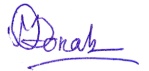                                                                                                 HoD                                                                                   Department of History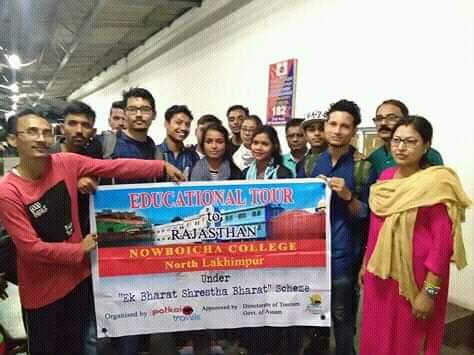 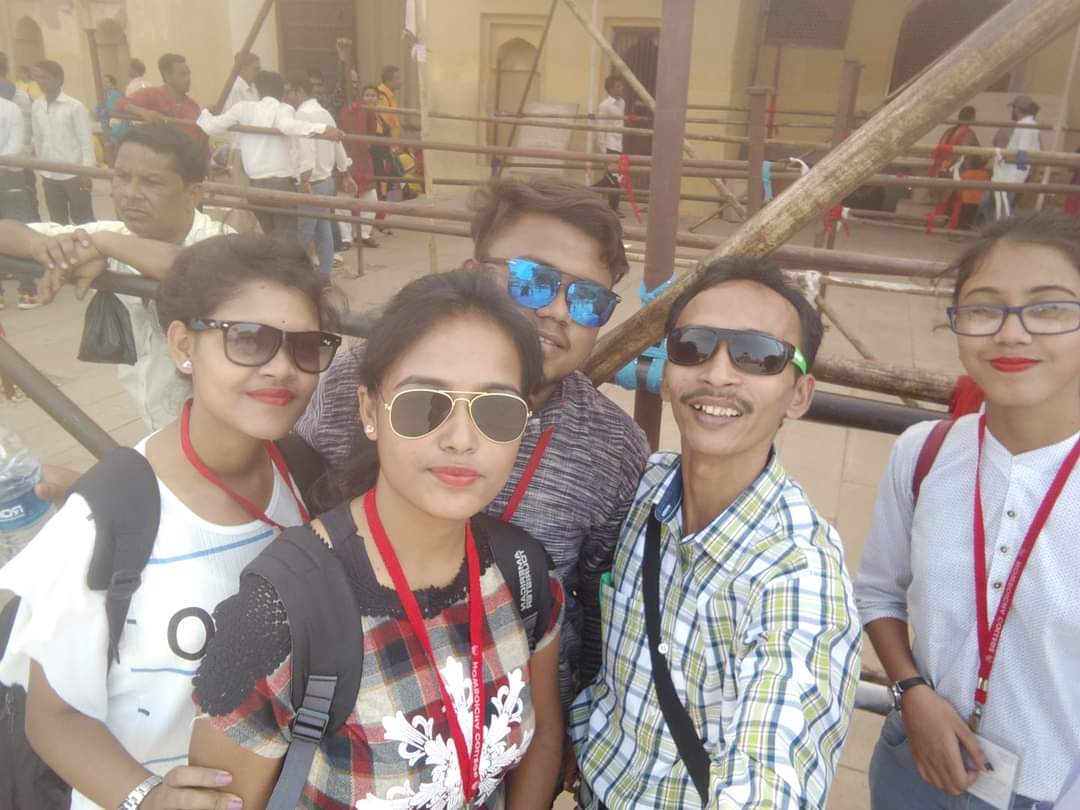 